Životopis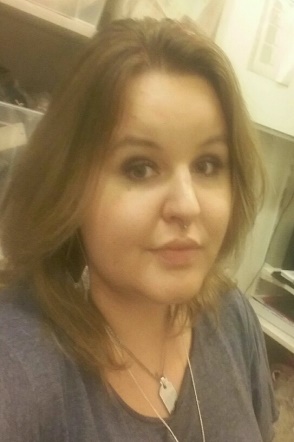 Osobní údajeJméno a příjmení:         Lucie BuriánkováDatum narození:           12. 11. 1990Adresa:                         V Zátiší 1004, Kralupy nad                                        Vltavou 278 01                              Telefon:                         774 536 100E-mail:                          lburiankova@email.czVzdělání2006 – 2010  Střední odborná škola ekonomická, Kralupy nad Vltavouobor Obchodní akademie(maturitní zkouška – český a anglický jazyk, ekonomika, účetnictví)Pracovní zkušenostiUmarutti, s.r.o. (Miss Bijoux), Praha   Prosinec 2012 – Červenec 2013Pozice: Zástupce vedoucíProdej zboží, péče o vzhled prodejny, práce s pokladnou, vyřizování reklamací a Tax Free servis, motivace, vedení týmu a zajištění chodu prodejny v době nepřítomnosti vedoucí.Beeline, s.r.o.Leden 2014 – Prosinec 2015            Pobočka SIX, Praha Hlavní nádražíLeden 2016 – Červen 2016              Pobočka I AM, Praha OC Nový SmíchovPozice: Asistentka prodejeProdej zboží, úklid a péče o vzhled prodejny, práce s pokladnou, příjem zboží a provádění inventur, vyřizování reklamací.Jazykové a ostatní znalostiAnglický jazyk   - pokročilýNěmecký jazyk  - začátečníkRuský jazyk      - začátečník2010 – Státní zkouška z obchodní korespondenceV Kralupech nad Vltavou                                            dne 4.7.2016